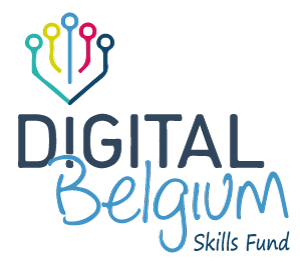 Digital Belgium Skills Fund 2022Tussentijds Rapport - 30 juni 2022DBSF2022-nnOrganisatieNaam van het projectSamenvattingHet activiteitenrapport begint met een algemene stand van zaken over de werking van de organisatie die de aanvrager inzet om het actieplan te realiseren. De administratie is vragende partij om op een need to know basis alle relevante informatie te lezen met betrekking tot de realisatie van het actieplan en het financieel plan als een geheel.Voorzie hier ook een uitweiding over de impact van onverwachte omstandigheden (Coronamaatregelen en de impact op de kwetsbare groepen waaruit uw studenten bestaan), en specifieer die in de rubrieken hieronder over het activiteitenplan en financieel plan.Realisatie van het actieplanEen stand van zaken per rubriek van het actieplan (initiële doelstelling en bereikt resultaat) die aangeeft welk deel van het actieplan reeds werd uitgevoerd en hoe de verdere realisatie wordt aangepakt. Een duidelijke opgave van afwijkingen t.o.v. het plan met een beschrijving van die afwijking, een motivering voor de afwijking en een bevestiging ervan door de administratie gegeven.Realisatie van het financieel planEen overzichtsstaat die per rubriek van het financieel plan (personeel, werking, activiteiten, inkomsten) volgende informatie geeft:De vordering van het totaal van de reële uitgaven per rubriek t.o.v. de geplande uitgaven.De afwijkingen t.o.v. het plan in detail beschreven en gemotiveerd met bevestiging van de  goedkeuring van de Administratie voor die afwijking.De in de toekomst te verwachten afwijkingen en de toelichting daarbij.De inschatting van de potentiële onderbenutting (in €) aan het einde van het project t.o.v. het toegekende subsidiebedrag en van de waarschijnlijkheid van die onderbenutting.Aanvullende informatieHet staat de organisatie vrij bijkomende informatie toe te voegen m.b.t. de effectieve of geplande realisatie van haar project .